BIBA RAJAMira VoglarTEKST:GIBALNI, PLESNI MOTIV:Biba, buba, baja, ringa, raja.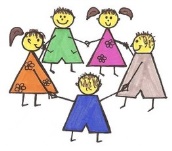 hodimo v krogu in se držimo za roke (eden od otrok kleči na sredini kroga in ima pokrite oči)Malo sem in malo tja,s telesom se nagnemo v desno in v levo stranBiba stopa    ,     .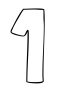 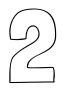 postopamo na mestuSredi      buci, buc,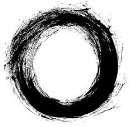 spustimo se in gremo proti sredini dremlje, dremlje črni .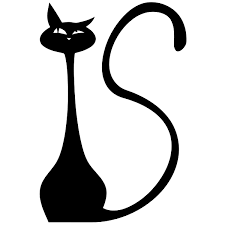 s kazalci delamo buci buc proti mucu, ki še vedno kleči na sredi krogaČrni  se prebudi,otrok v krogu, vstane iz počepa, se pretegne, odpre oči in dela PHHH, PHHH proti otrokombibe, ni, ni, ni. otroci ponovno naredijo krog in si pokrijejo oči